ПАМЯТКА РОДИТЕЛЯМ ОБ ИММУНИЗАЦИИЧто такое Европейская неделя иммунизации? Эта инициатива проводится ежегодно в школе в конце апреля с целью повышения уровня информированности детей и подростков и пропаганды иммунизации.Иммунизация детей, регламентированная Календарем профилактических прививок, проводится в прививочных кабинетах  детских поликлиник, в детских садах.ИММУНИЗАЦИЯ — создание искусственного ИММУНИТЕТА против болезни. Пассивная иммунизация осуществляется посредством инъекций иммунной сыворотки, содержащей АНТИТЕЛА. Активная иммунизация - это вакцинация мертвыми или ослабленными микроорганизмами.Привитие школьникам навыков личной гигиены - залог сохранения и укрепления здоровья. Правила личной гигиены, как и другие элементы здорового образа жизни, должны быть усвоены в детстве, закреплены до автоматизма и тогда они будут выполняться в течение всей жизни.Дети приобретают гигиенические навыки, подражая старшим членам семьи. Поэтому необходимо, чтобы взрослые сами знали правила личной гигиены и выполняли их. Большинство навыков личной гигиены входит в режим дня.Успехи иммунологии позволили ввести в медицинскую практику прививки против многих детских болезней – коклюша, полиомиелита, кори, свинки, краснухи и гриппа В (главной причины менингита в детском возрасте). Однако поскольку в менее развитых странах детская смертность определяется главным образом инфекционными заболеваниями, ученые стремятся разработать новые вакцины, которые при однократном введении могли бы оградить ребенка сразу от нескольких возбудителей болезней. Уже получены иммуноглобулины, способные быстро защитить организм от змеиных укусов, столбняка, ботулизма и дифтерии.Чтобы оценить важность и необходимость вакцинации приведем ниже примеры:- если ребенка не прививать, то он:обязательно переболеет корью и будет подвергаться риску умереть от нее и гораздо большему – перенести тяжелое осложнение, вплоть до поражения центральной нервной системы в виде энцефалита;- будет мучительно кашлять в течение 1-2 месяцев при заболевании коклюшем и, не исключено, перенесет коклюшный энцефалит;- может заболеть дифтерией (вероятность 10-20%), от которой умирает каждый десятый;- рискует умереть или остаться на всю жизнь калекой после перенесенного полиомиелита;- не будет защищен от туберкулеза;- перенесет эпидемический паротит (свинку) и если это мальчик, то есть перспектива стать бесплодным;- может заразиться краснухой, которая при относительно легком течении у детей, в подростковом и более старшем возрасте может вызвать поражение суставов, а у беременных женщин - стать причиной внутриутробного поражения плода;- может заразиться гепатитом В с высокой вероятностью развития в последующем хронического гепатита, цирроза или рака печени;- будет вынужден при каждой травме получать противостолбнячную сыворотку, что чревато развитием анафилактического шока или других анафилактических реакций.Перенесенные инфекции грозят тяжелыми осложнениями, которые могут привести к инвалидности. Так полиомиелит грозит стойким пожизненным параличом, корь – слепотой и энцефалитом, дифтерия - параличом и миокардитом, эпидемический паротит - бесплодием и сахарным диабетом, гепатит В - циррозом и раком печени, краснуха во время беременности - врожденными органическими поражениями плода. Отсутствие прививки от столбняка может привести к смерти взрослых и детей даже при незначительной травме. У непривитых против туберкулезной инфекции в десятки раз повышается риск заболевания туберкулезом в тяжелой форме с многочисленными осложнениями, приводящими к инвалидности.Важной особенностью ребенка на первом году жизни является наличие у него трансплацентарногоиммунитета, который защищает ребенка в течение первых месяцев его жизни. Через плаценту начиная, с 16 недель беременности мать передает ребенку свой индивидуальный «иммунологический опыт». У недоношенных детей концентрация антител ниже, чем у детей, родившихся в срок. Разрушение полученных от матери антител начинается после 2-х месяцев жизни ребенка и завершается к 6 месяцам – 1 году.Когда антитела исчезают, защита прекращается, так что дети второго полугодия жизни уже могут заболеть каким-либо инфекционным заболеванием, причем часто в очень тяжелой форме.Плановая иммунизация ежегодно спасает жизни примерно более 3 миллионов человек во всем мире. Кроме того, она избавляет миллионы людей от страданий, связанных с изнурительными болезнями и пожизненной инвалидностью, обеспечивает благополучие и качество жизни.Каждая страна пользуется своим национальным календарем профилактических прививок, который предусматривает проведение плановой массовой вакцинации населения.Неделя иммунизации – Ваш шанс защитить своего ребенка и себя уже сегодня!Европейская неделя иммунизации:Предупредить! Защитить! Привить!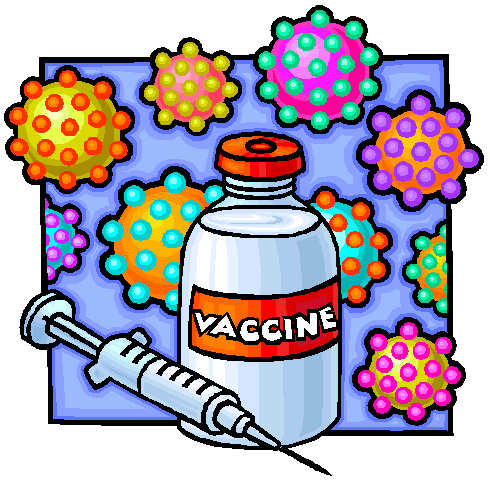 По инициативе Европейского Бюро Всемирной Организации здравоохранения в Европейском регионе, с 2005 года ежегодно проводится Европейская неделя иммунизации (ЕНИ). Все страны региона приглашаются к участию в ЕНИ.ЕНИ представляет собой инициативу, направленную на повышение уровня информированности и знаний об инфекциях, управляемых средствами специфической профилактики, и преимуществах иммунизации.Целью ЕНИ является повышение уровня охвата вакцинацией населения посредством улучшения информированности населения, общественности, медицинских работников, администрации территории о необходимости защиты против инфекционных болезней и праве на нее каждого гражданина.Во время ЕНИ проводятся мероприятия, обсуждения, круглые столы, семинары и выставки, организуются курсы обучения и просвещения, ведется работа со средствами массовой информации, посвященные важности иммунизации и обеспечивающие общественность четкой и научно-обоснованной информацией.Основное положение для осуществления данной инициативы - Иммунизация жизненно важна для каждого человека. Лозунгом инициативы является: Предупредить. Защитить. Привить. В работе по проведению ЕНИ участвуют медицинские работники, работники образовательных учреждений, школ, дошкольных образовательных учреждений, ВУЗов, СУЗов, родители, беременные женщины, подростки, дети, представители общественных организаций и др.Пропаганда вакцинации как наиболее эффективного средства специфической профилактики инфекционных заболеваний посвящаются тематические телеинтервью и телепередачи, статьи в газетах и др., ориентированные на широкий круг и различный уровень знаний населения. В рамках ЕНИ организуется издание информационных и наглядных агитационных материалов (листовок, памяток, брошюр, буклетов, плакатов), посвященных проведению ЕНИ и иммунопрофилактике в целом.В медицинских учреждениях с сотрудниками проводятся дополнительные семинары по вопросам безопасности иммунизации, для населения в доступной форме доводится информация о проведении ЕНИ и по другим вопросам вакцинопрофилактики.Мероприятия ЕНИ активно проводятся в детских дошкольных образовательных учреждениях, школах, средних и высших учебных заведениях в виде бесед, тематических лекций, конкурсов рисунков, стенных газет, уголков здоровья, викторин, тематических диктантов, сочинений и изложений, брей - ринг для школьников на тему «Что Вы знаете о прививках?», конкурс на лучшую стенгазету по вакцинопрофилактике среди общеобразовательных учреждений.Сегодня уже доказано, что самым эффективным инструментом профилактики инфекций и наиболее важным достижением медицины является иммунизация, появляются новые вакцины и технологии их производства, включая живые векторы, ДНК вакцины, рекомбинантные. Все это позволяет расширить показания их применения.Применение вакцин позволило снизить, а в некоторых случаях - полностью ликвидировать ряд болезней, от которых ранее страдали и умирали десятки тысяч детей и взрослых. Плановая иммунизация против таких болезней как коклюш, полиомиелит, столбняк, дифтерия, корь и эпидемический паротит ежегодно спасает жизнь и здоровье примерно 3 млн. человек во всем мире. Еще в начале прошлого столетия ежегодно корь уносила жизни почти миллиона детей в возрасте до пяти лет, 21 500 новорожденных и 30 000 женщин погибали от столбняка, который и сегодня поражает беднейшие слои детей и женщин, когда роды происходят в антисанитарных условиях и матери не были привиты против столбняка. В настоящее время на планете проживает около 20 млн. человек с последствиями перенесенного полиомиелита.В то время, как развивающиеся страны борются за то, чтобы получить вакцины для детей, в развитых странах возникают другие проблемы: население успокоилось в связи с низким уровнем заболеваемости детей и взрослых, родители необоснованно отказываются от проведения прививок детям. Эти ложные убеждения могут привести к росту таких заболеваний, как дифтерия, корь, коклюш, эпидемический паротит, краснуха, полиомиелит.Пропаганда против иммунизации в Англии послужила причиной развития эпидемии коклюша из-за отказа от профилактических прививок 50% родителей, в результате многие не привитые дети, которых можно было спасти, умерли.В Украине в связи с увеличением количества отказов от прививок против краснухи отмечается рост этого заболевания у не привитых детей.До сих пор пока существует угроза заноса полиомиелита в страну, так как эта инфекция еще не ликвидирована в мировом масштабе, прививку против полиомиелита может и должен получить каждый ребенок, не зависимо от места жительства и наличия страхового полиса. Излечить полиомиелит невозможно, но его можно предотвратить. Существующая в настоящее время в России практика иммунизации детей основана на применении вакцины для профилактики полиомиелита инактивированной для первой и второй вакцинации детей 1-го года жизни и живой полиомиелитной вакцины для третьей вакцинации детей 1-го года жизни и ревакцинации детей старших возрастов. Эти препараты обеспечивают формирование надежного иммунитета к вирусу полиомиелита. В 2002 году  Российской Федерации, получила сертификат региона ВОЗ, как свободного от полиомиелита, и на сегодняшний день проводятся все мероприятия для поддержания статуса территории свободной от полиомиелита.В рамках программы ВОЗ "Здоровье XXI века"  Россия, проводит работу по ликвидации кори. В 2010 году на территории РФ в целом начались мероприятия по сертификации территории, как свободной от эндемической кори. Заболевание корью может привести к пневмонии, судорогам, задержке умственного развития, потере слуха и даже смерти. Самая эффективная защита от кори – прививка. Сегодня против кори прививаются не только дети и подростки, но и взрослые, относящиеся к группам "риска" в возрасте до 35 лет не болевшие и не привитые против кори, привитые однократно, а также не имеющие сведений о прививках. В результате за последние годы уменьшилось количество очагов коревой инфекции с вторичными случаями заболеваний в школах, средних и высших учебных заведениях. Не регистрируются заболевания в детских яслях и младших группах детских дошкольных учреждений, что, безусловно, является доказательством эффективности вакцинопрофилактики.В России продолжается регистрация заболеваемости эпидемическим паротитом. В 2014 году в сравнении с 2009 годом заболеваемость снизилась в 3 раза. Эпидемический паротит (народное название - "свинка") это прежде всего детская инфекция. Иногда заболевание протекает очень тяжело. У одного из 10 больных детей, наблюдаются симптомы менингита. У многих детей переболевших этой инфекцией возникала потеря слуха. У мальчиков часто сопровождается болезненным отеком яичек, что может привести к нарушению детородной функции; примерно 1/4 всех случаев мужского бесплодия обусловлено именно перенесенной в детстве инфекцией.В последние годы, благодаря внедрению в практику здравоохранения отечественной паротитно-коревой вакцины, значительно улучшились показатели охвата вакцинацией против паротита детей в декретированные сроки.В настоящее время отмечается снижение заболеваемости краснухой. С 2007 года заболеваемость краснухой снизилась в 400 раз. Краснуха представляет большую опасность для беременных. Примерно у половины женщин, которые заболевают краснухой в первые три месяца беременности, может возникнуть выкидыш или родиться ребенок с очень тяжелыми дефектами развития, такими, как пороки сердца, слепота, глухота и умственная отсталость. Поэтому мы настоятельно рекомендуем родителям привить своих детей от краснухи, особенно девочек, как будущих мам, во избежание тяжелых последствий, к которым может привести заболевание в период беременности.Вирусные гепатитыВ (ГВ) и С (ГС) – широко распространенные заболевания печени, вызываемые вирусами. От этих инфекций и их последствий в мире ежегодно погибает более 1 млн. человек. Заражение может происходить половым и контактно – бытовым путем, при проведении различных медицинских манипуляций, внутривенном введении наркотиков, возможна передача инфекции от матери к ребенку.Опасность гепатитов В и С заключается в значительной частоте перехода острой формы в хроническую с дальнейшим развитием цирроза печени и первичного рака печени. Гепатит В, приобретенный в раннем детском возрасте принимает хроническое течение в 50 – 90% случаев, у взрослых – в 5-10% случаев. По расчетам ВОЗ в мире из 2 млрд. людей, перенесших острый гепатит В около 350 млн. стали хроническими больными или носителями этой инфекции. Это указывает на первостепенную важность защиты населения от гепатита В, причем профилактические мероприятия надо проводить среди детей с самого раннего возраста.Вакцинация во всем мире признана единственным активным средством профилактики этого заболевания у детей и взрослых, особенно в семьях, где имеется больной хроническим гепатитом В или носитель. Существующая в настоящее время в России практика иммунизации детей против гепатита В основана на применении генно-инженерных вакцин отечественного и импортного производства. Использование вакцины против гепатита В обеспечивает высокий уровень защиты против этой инфекции и опасных исходов от этого заболевания. Согласно Национальному календарю профилактических прививок на территории РФ против вирусного гепатита В прививки могут получить все жители до 55-ти лет.Благодаря широко проводимой иммунизации детского и взрослого населения против дифтерии, продолжается снижение заболеваемости. Случаи дифтерии на территории области в последние два года не регистрируются.Эпидситуация заболеваемости коклюшем в последние годы, несмотря на снижение, остается напряженной. Иммунизация остается одним из наиболее безопасных современных медицинских вмешательств, способных уберечь маленьких детей от такой тяжело протекающей инфекции как коклюш.С 2011 года в Российский календарь прививок введена иммунизация детей против гемофильной инфекции. Иммунизации подлежат дети из групп риска. Курс вакцинации состоит из трех прививок в 3 месяца, в 4,5 и 6 и в 18 месяцев проводится ревакцинация.Тенденция к росту числа отказов родителей от иммунизации детей и самих взрослых продолжается. В городе имеются сотни детей, не привитых от различных инфекций в связи с недопониманием родителями важности и эффективности вакцинопрофилактики. Отказ от иммунизации детей является нарушением прав ребенка на жизнь и здоровье. И сегодня вся ответственность по защите детей от инфекций управляемых средствами специфической профилактики лежит на родителях.В Российской Федерации иммунопрофилактика поднята до ранга государственной политики, способной обеспечить эпидемиологическое благополучие населения и являющейся одним из наиболее эффективных методов снижения детской инфекционной заболеваемости, что доказано многолетним опытом ее проведения. Иммунизация является доступной и бесплатной для всех слоев населения.Для иммунопрофилактики используются только зарегистрированные в соответствии с законодательством Российской Федерации отечественные и зарубежные медицинские иммунобиологические препараты, которые подлежат обязательной сертификации.Вакцинируя ребенка сейчас, Вы предупреждаете не только развитие самого заболевания, но, что гораздо важнее, развитие тяжелейших осложнений. Помогите ребенку. Помогите ему сейчас, пока он еще не инфицирован. Сделайте его будущую жизнь более безопасной, подарите себе радость иметь здоровых внуков!!Очень важно понимание населением необходимости проведения иммунизации (для детей и для взрослых) и его активное участие в ее осуществлении. Только благодаря активности населения мы имели высокий охват прививками детей во время Национальных дней иммунизации против полиомиелита, что позволило в короткие сроки справиться с этой инфекцией.Современная эпидемиологическая ситуация наглядно демонстрирует важность поддержания высокого уровня охвата прививками населения даже при ничтожно малом уровне заболеваемости. Поэтому, вакцинопрофилактика остается единственным и надежным способом борьбы с этими инфекциями.Мероприятия, организованные в период ЕНИ, продолжают проводиться и после окончания недели и являются стартовыми для активизации мероприятий по организации иммунопрофилактики.Совместная защита от общих угроз – эта тема актуальна не только в период ЕНИ, она имеет важность как для обеспечения благополучия населения в целом, так и семьи в частности.